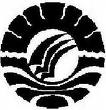 SKRIPSISIKAP GURU SEKOLAH NEGERI TERHADAP PENDIDIKAN INKLUSIF DI TANAH GROGOT KABUPATEN PASER PROVINSI KALIMANTAN TIMUR MUHAMMAD RUSYDIJURUSAN PENDIDIKAN LUAR  BIASAFAKULTAS ILMU PENDIDIKANUNIVERSITAS NEGERI MAKASSAR2014SIKAP GURU SEKOLAH NEGERI TERHADAP PENDIDIKAN INKLUSIF DI TANAH GROGOT KABUPATEN PASER PROVINSI KALIMANTAN TIMUR  SKRIPSIDiajukan Untuk Memenuhi Sebagai Persyaratan Guna Memperoleh Gelar SarjanaPendidikan (S.Pd) Pada Jurusan Pendidikan Luar BiasaStrata Satu Fakultas Ilmu PendidikanUniversitas Negeri MakassarOleh :MUHAMMAD RUSYDINIM. 094504101JURUSAN PENDIDIKAN LUAR BIASA FAKULTAS ILMU PENDIDIKANUNIVERSITAS NEGERI MAKASSAR2014